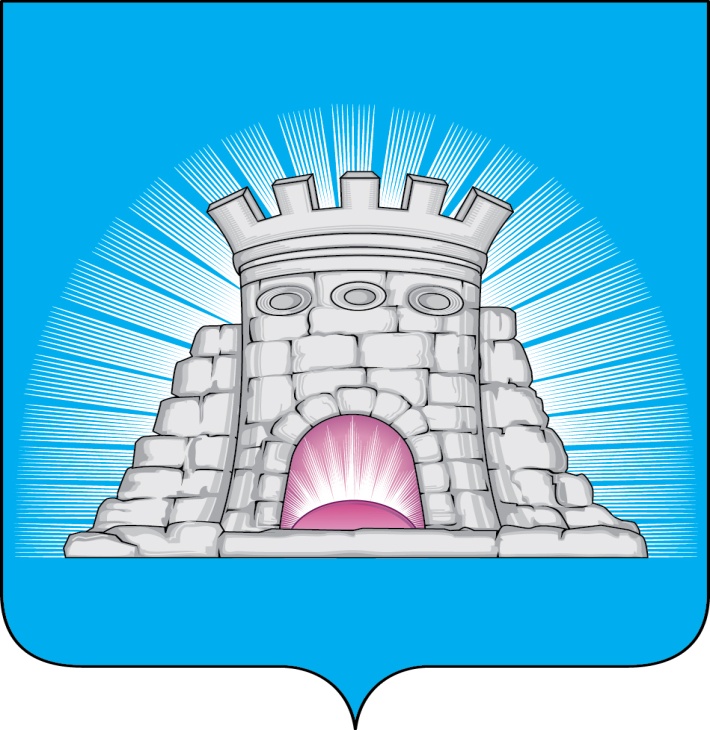 П О С Т А Н О В Л Е Н И Е01.03.2023        №  281/3г.Зарайск                             О внесении изменений  в постановление главы                           городского округа Зарайск Московской области                           от 18.01.2023  № 46/1  «О порядке составления и                           утверждения отчёта о результатах деятельности                           муниципального учреждения и об использовании                          закрепленного за ним муниципального имущества»     В соответствии приказом Министерства финансов Российской Федерации от 02.11.2021 №171н «Об утверждении общих требований к порядку составления и утверждения отчета о результатах деятельности государственного (муниципального) учреждения и об использовании закрепленного за ним государственного (муниципального) имущества»                                           П О С Т А Н О В Л Я Ю:       1. Внести изменения в постановление главы городского округа Зарайск Московской области от 18.01.2023 № 46/1 «О порядке  составления и утверждения отчёта о результатах деятельности муниципального учреждения и об использовании закрепленного за ним муниципального имущества» (далее-Порядок), изложить приложения 1, 2 к порядку  в новой редакции (прилагается).      2. Настоящее постановление вступает в силу с 1 января 2023 г. и применяется, начиная с представления отчёта за 2022 год.       3. Службе по взаимодействию со СМИ администрации городского округа Зарайск Московской области обеспечить размещение настоящего постановления на официальном сайте администрации городского округа Зарайск Московской области  в информационно-телекоммуникационной сети «Интернет». Глава городского округа В.А. ПетрущенкоВерно: Начальник службы делопроизводства  Л.Б. Ивлева01.03.2023                                                                                                                       010340Послано: в дело, ФУ-2, прокуратуре, КСП, Мешкову А.Н.,УО, МКУ ЦБГОЗ, комитет по культуре, физкультуре, спорту, работе с детьми и молодежью, МБУ «Благоустройство, ЖКХ и ДХ», ОБУ и О, МБУ «ЦИУР», МКУ МФЦ,                                               СВ со СМИ.Никулина И.В.66- 2-60-42